REGULAMIN ZAWODOWYCH PRAKTYK STUDENCKICH REALIZOWANYCH W TRAKCIESTACJONARNYCH / NIESTACJONARNYCH STUDIÓW LICENCJACKICH / MAGISTERSKICHNA WYDZIALE ZARZĄDZANIA UNIWERSYTETU GDAŃSKIEGOStudenci Wydziału Zarządzania Uniwersytetu Gdańskiego, studiujący na kierunkach: Zarządzanie, Informatyka i Ekonometria oraz Finanse i Rachunkowość, zobligowani są do zrealizowania praktyk zawodowych, których sprawozdanie składane jest w trakcie V semestru studiów I stopnia i w trakcie III semestru studiów II stopnia, natomiast studenci kierunku Ubezpieczenia - studia interdyscyplinarne na semestrze IV studiów II stopnia.Obowiązek realizacji praktyk zawodowych dotyczy zarówno studentów studiów stacjonarnych, jak i studentów studiów niestacjonarnych.Przebieg praktyk na Wydziale Zarządzania UG koordynowany jest przez Kierownika studenckichpraktyk zawodowych.Wszystkie informacje na temat przebiegu realizacji oraz formy sprawozdawania praktyk, w tym w szczególności procedury dotyczące zgłoszenia do ubezpieczenia, formy i procedury zawarcia porozumienia pomiędzy Uczelnią, a przedsiębiorstwem/instytucją, w której odbywać się ma praktyka zawodowa, a także formularze obowiązujących sprawozdań z realizacji praktyk, znajdują  się na stronie internetowej Wydziału.Na początku każdego roku akademickiego Kierownik studenckich praktyk zawodowych organizuje spotkania informacyjne (oddzielnie  dla studentów studiów stacjonarnych i niestacjonarnych) rozpoczynających III semestr studiów licencjackich i I semestr studiów magisterskich,  które poświęcone są omówieniu obowiązków związanych z realizacją praktyk. Spotkania te organizowane są z rocznym wyprzedzeniem względem terminu sprawozdawania praktyk, aby studenci mogli uzyskać pełną wiedzę na temat procedury realizacji praktyki zawodowej.Studenci poszczególnych kierunków zobligowani są do realizacji praktyki w wymiarze określonym programem studiów danego poziomu.Praktyki zawodowe mogą być realizowane między innymi w: jednostkach gospodarczych, instytucjach publicznych, instytucjach naukowo-badawczych, instytucjach oświatowych, placówkach kultury, w ramach zorganizowanej przez uczelnie działalności pozwalającej osiągnąć cele praktyki, i innych.Terminy realizacji praktyk nie mogą kolidować z innymi zajęciami wynikającymi z planu studiów.Podstawą zaliczenia praktyki może być udokumentowane doświadczenie zawodowe lub prowadzenie działalności gospodarczej, które odpowiada programowi praktyki, określonym odrębnie dla każdego z kierunków studiów Wydziału Zarządzania UG, stanowiącym Załącznik 1 do Regulaminu.Zdobyte wcześniej doświadczenie zawodowe, korespondujące z programem praktyk dla kierunku Zarządzanie, Informatyka i Ekonometria, Finanse i Rachunkowość, Ubezpieczenia-studia interdyscyplinarne które ma być podstawą rozliczenia praktyki zawodowej, może być zaliczone pod warunkiem, iż miało miejsce nie wcześniej niż data rozpoczęcia studiów na Wydziale Zarządzania UG.Wszyscy studenci Wydziału Zarządzania UG, skierowani na obowiązkowe praktyki zawodowe, muszą być ubezpieczeni (NNW). Studentów nieposiadających takiego ubezpieczania ubezpiecza UG pod warunkiem zgłoszenia tego faktu Kierownikowi studenckich praktyk zawodowych najpóźniej do 10. dnia miesiąca poprzedzającego rozpoczęcie praktyk. W tym celu należy złożyć odpowiedni formularz w Dziekanacie, stanowiący Załącznik nr 2 do Regulaminu.Zgłoszenia, o którym mowa w p. 11 nie trzeba dokonywać, jeżeli student zrealizował praktykę we własnym zakresie (bez porozumienia z uczelnią, np. na drodze wcześniej zawartej umowy o pracę, zlecenia, dzieło itp.). W takiej sytuacji będzie on zobowiązany wyłącznie rozliczyć praktykę, dokumentując jej odbycie właściwie wypełnionymi i złożonymi formularzami.Wszystkie formularze dotyczące procesu sprawozdawania praktyk studenckich dostępne są na stronie internetowej Wydziału i w szczególności obejmują:zgłoszenie   do   ubezpieczenia (Załącznik 3)  –   obowiązkowe   w   przypadku   realizacji   planowanej w przyszłości praktyki, należy wydrukować i złożyć w dwóch kopiach w Dziekanacie wraz z porozumieniem najpóźniej do 10 dnia miesiąca poprzedzającego realizację praktyki. Formularza tego nie należy składać, jeżeli student odbył wcześniej praktykę lub w sytuacji, gdy jest ona realizowana na podstawie umowy zlecenia, dzieło, stosunku pracy itp.  porozumienie na czas określony (Załącznik 1) – umowa zawierana pomiędzy UG      a  podmiotem, w którym realizowana będzie praktyka; umowa jest zawierana wyłącznie w przypadku planowanych w przyszłości praktyk – nie należy jej zawierać, jeżeli student odbył wcześniej praktykę lub w sytuacji, gdy jest ona realizowana na podstawie umowy zlecenia, o dzieło itp. W tej sytuacji przy rozliczaniu praktyki wymagane jest złożenie oświadczenia o braku porozumienia i karty opisu praktyki (Załącznik 5) wraz z załącznikami dokumentującymi przebiegu  zrealizowanej pracy stanowiącej podstawę do rozliczenia praktyki zawodowej.       Porozumienie wraz   ze   zgłoszeniem   do   ubezpieczenia   należy   złożyć w Dziekanacie      do 10 dnia miesiąca poprzedzającego termin rozpoczęcia praktyki.                                                                                                                                                                                                                    W przypadku konieczności otrzymania przez studenta skierowania na realizację praktyki              należy wypełnić jego formularz (Załącznik 2) i dostarczyć łącznie z porozumieniem. Sprawozdanie z realizacji praktyki (Załącznik 4) –  dokument wypełniany przez opiekuna praktyki (z podmiotu, z którym została zawarta umowa) oraz studenta w trakcie i po realizacji praktyki, pisemnie zatwierdzany przez Kierownika praktyk zawodowych na Wydziale Zarządzania UG Poprawne rozliczenie praktyki zawodowej w postaci składanych sprawozdań zawiera podpis wnioskodawcy, pisemną (punktową i opisową) ocenę przez opiekuna praktyki (po stronie przedsiębiorstwa/instytucji, w której student realizuje praktykę), a także pisemne potwierdzenie weryfikacji dokumentów w postaci ich zatwierdzenia przez Kierownika praktyk zawodowych Wydziału Zarządzania UG.Na wszelkie wątpliwości oraz pytania ze strony studentów, które obejmują proces realizacji obowiązkowych praktyk zawodowych na Wydziale Zarządzania Uniwersytetu Gdańskiego odpowiada Kierownik zawodowych praktyk studenckich.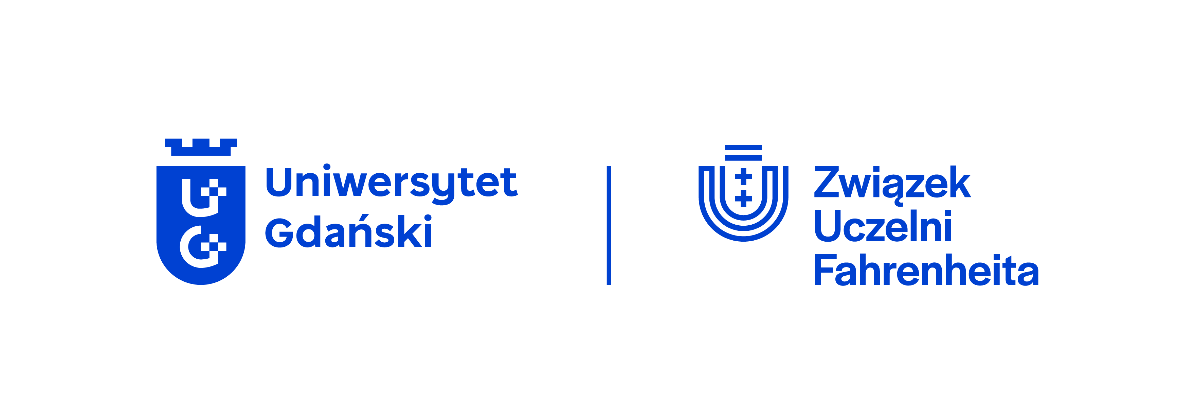 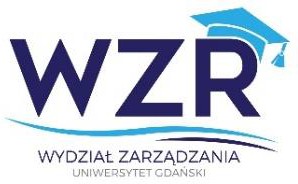 81-824 Sopot, ul. Armii Krajowej 101